1-3針對學校環境教育活動有召開會議，整合各處室經費與資源，並作成效檢討。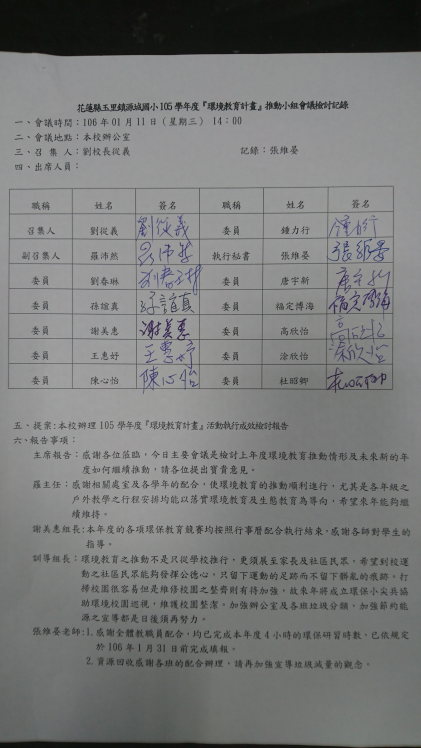 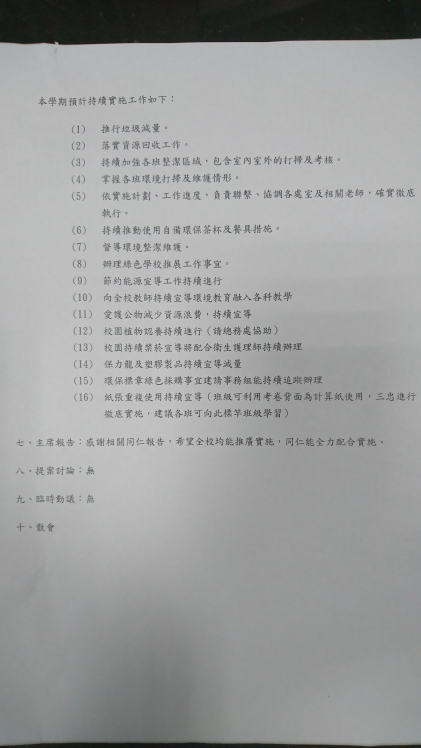 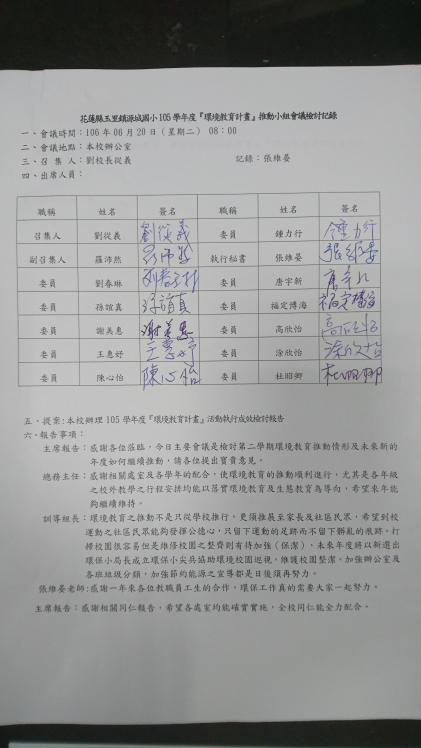 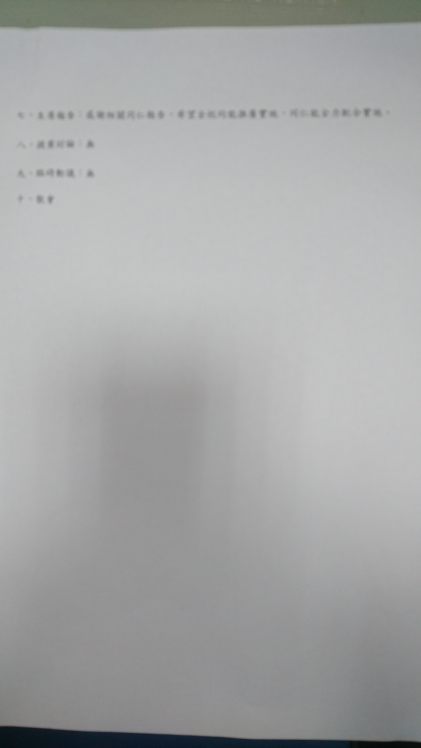 